ΥΠΟΒΟΛΗ ΠΡΟΤΑΣΕΩΝ / ΠΑΡΑΤΗΡΗΣΕΩΝ ΕΠΙ ΤΟΥ ΣΧΕΔΙΟΥ ΔΙΑΚΗΡΥΞΗΣ ΤΟΥ ΕΡΓΟΥ«Προμήθεια εξοπλισμού πρωτοβάθμιας και δευτεροβάθμιας εκπαίδευσης στα μικρά νησιά της Περιφέρειας Νοτίου Αιγαίου»ΣΤΟ ΠΛΑΙΣΙΟ ΤΗΣ ΔΗΜΟΣΙΑΣ ΔΙΑΒΟΥΛΕΥΣΗΣ ΑΠΟ 17-06-2016 ΜΕΧΡΙ 04-07-2016 (ΔΙΑΡΚΕΙΑΣ 15 ΗΜΕΡΩΝ)ΓΕΝΙΚΕΣ ΠΑΡΑΤΗΡΗΣΕΙΣ ΕΠΙ ΤΟΥ ΣΧΕΔΙΟΥ ΔΙΑΚΗΡΥΞΗΣΕΙΔΙΚΕΣ ΠΑΡΑΤΗΡΗΣΕΙΣ – ΜΕΡΟΣ Α’ΕΙΔΙΚΕΣ ΠΑΡΑΤΗΡΗΣΕΙΣ – ΜΕΡΟΣ Β’ΕΙΔΙΚΕΣ ΠΑΡΑΤΗΡΗΣΕΙΣ – ΠΑΡΑΡΤΗΜΑΤΑ ΚΑΙ ΠΙΝΑΚΕΣ ΣΥΜΜΟΡΦΩΣΗΣΗμερομηνία (Υπογραφή – σφραγίδα)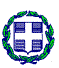 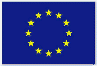 ΕΛΛΗΝΙΚΗ ΔΗΜΟΚΡΑΤΙΑYΠΟΥΡΓΕΙΟ ΠΑΙΔΕΙΑΣ, ΕΡΕΥΝΑΣ ΚΑΙ ΘΡΗΣΚΕΥΜΑΤΩΝΕΠΙΤΕΛΙΚΗ ΔΟΜΗ ΕΣΠΑ – ΤΟΜΕΑ ΠΑΙΔΕΙΑΣΜΟΝΑΔΑ Γ’ΟΡΓΑΝΩΣΗΣ ΚΑΙ ΔΙΟΙΚΗΤΙΚΗΣ ΥΠΟΣΤΗΡΙΞΗΣΕΥΡΩΠΑΪΚΗ ΕΝΩΣΗΕΥΡΩΠΑΪΚΟ ΤΑΜΕΙΟ ΠΕΡΙΦΕΡΕΙΑΚΗΣ ΑΝΑΠΤΥΞΗΣ Επωνυμία Φυσικού ή Νομικού Προσώπου:Ταχυδρομική Διεύθυνση:Υπεύθυνος σύνταξης:Υπεύθυνος επικοινωνίας:Τηλέφωνο επικοινωνίας:Φαξ επικοινωνίας:Email:Παράγραφος αναφοράςΤίτλος παραγράφουΣελίδα /-ες αναφοράςΆλλες σχετικές παραπομπέςΠαρατηρήσεις / Σχόλια / ΠροτάσειςΠαράγραφος αναφοράςΤίτλος παραγράφουΣελίδα /-ες αναφοράςΆλλες σχετικές παραπομπέςΠαρατηρήσεις / Σχόλια / ΠροτάσειςΠαράγραφος αναφοράςΤίτλος παραγράφουΣελίδα /-ες αναφοράςΆλλες σχετικές παραπομπέςΠαρατηρήσεις / Σχόλια / ΠροτάσειςΠαράγραφος αναφοράςΤίτλος παραγράφουΣελίδα /-ες αναφοράςΆλλες σχετικές παραπομπέςΠαρατηρήσεις / Σχόλια / Προτάσεις